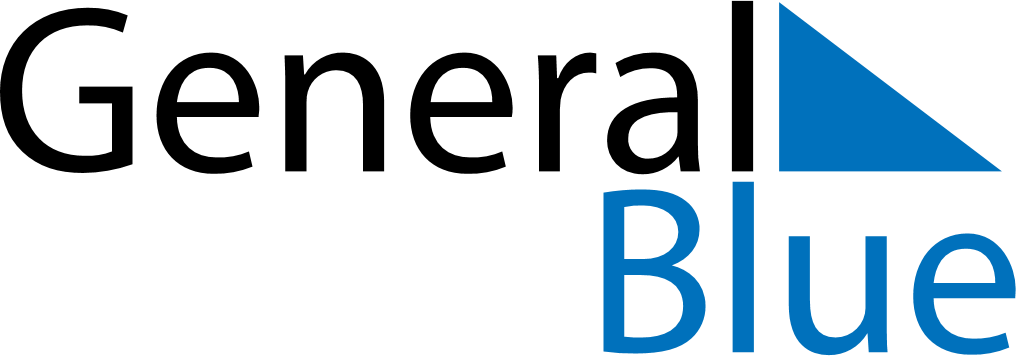 April 2013April 2013April 2013April 2013April 2013SundayMondayTuesdayWednesdayThursdayFridaySaturday123456789101112131415161718192021222324252627282930